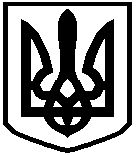 СИНИЦЬКА СІЛЬСЬКА РАДАБОГУСЛАВСЬКОГО РАЙОНУКИЇВСЬКОЇ ОБЛАСТІШІСТНАДЦЯТА  СЕСІЯ  СЬОМОГО СКЛИКАННЯ                                                      Р  І  Ш  Е  Н  Н  ЯПро внесення змін до рішення 7 сесії сьомого скликання № 42-07-УІІ від 11.04.2016р.  «Про встановлення ставок транспортного податку»	       Заслухавши інформацію сільського голови  Сіроштан О.В., у зв’язку з внесенням Законами України від 20.12.2016р. № 1791-УІІІ та від 21.12.2016р. № 1797-УІІІ змін до Податкового Кодексу України в частині транспортного податку, відповідно до п. п. 267.2.1 п. 267.2 ст. 267 Кодексу, керуючись п.24 ч.1 ст.26 Закону України «Про місцеве самоврядування в Україні», враховуючи висновки постійної комісії сільської ради з питань з питань бюджету, соціального захисту населення та з питань культури , освіти , охорони  здоров’я  Синицька сільська рада                                      ВИРІШИЛА:1.Встановити на території Синицької сільської ради на 2017 рік транспортний податок в розмірі 25 000 тис. за кожен легковий  автомобіль, з року випуску яких минуло не більше 5 років (включно)  та середньо-ринкова вартість яких становить понад 750 розмірів  мінімальної заробітної плати , встановленої законом на 1 січня (1 033,5 тис. грн.) з 01.01.2017 року ввести наступні зміни до рішення 7 сесії сьомого скликання № 42-07-УІІ від 11.04.2016р.  «Про встановлення ставок транспортного податку», а саме пункт 1 викласти в такій редакції:податком оподатковуються легкові автомобілі, з року випуску яких минуло не більше п’яти років (включно) та середньо-ринкова вартість яких становить понад 375 розмірів мінімальної заробітної плати, встановленої законом на 1 січня податкового (звітного) року (1 млн. 200 тис. гривень) з 01.01.2017 року.2.Копію рішення надати в Богуславське відділення Білоцерківської ОДПІ.3.Контроль за виконанням даного рішення покласти на постійну комісію сільської ради з питань бюджету та фінансів, соціального захисту  населення, з питань освіти, культури.   Сільський голова                                            О.В. Сіроштанс. Синиця№ 80-16-УІІ18.01.2017р.З оригіналом згідно.Секретар ради                                                 Г.О. Рябчун 23.03.2017р.